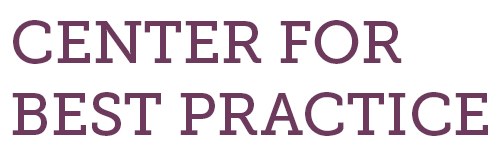 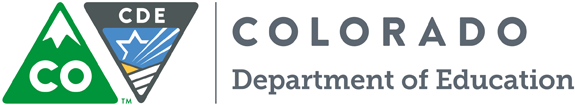 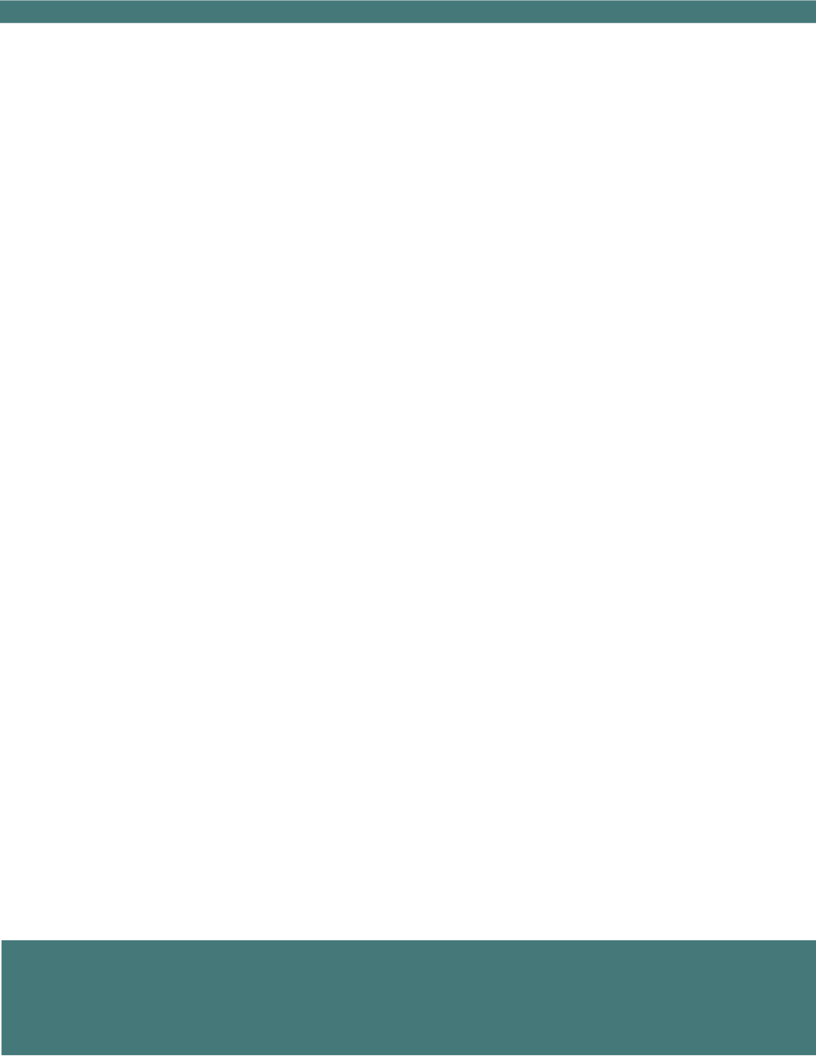 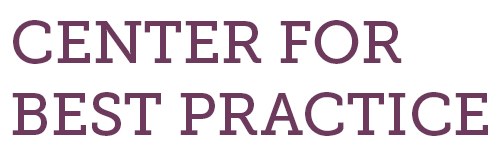 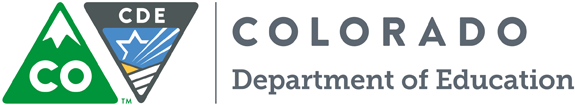 How to Do It: Tips for Implementation of assessment literacyObjectiveHow can providing your teachers with assessment literacy training transform instruction and improve student outcomes?How can your school or district partner with the Colorado Department of Education to determine the best methods of preparing your staff for this endeavor?Who will be involved in selecting and defining the goals specific to your site or district that will ultimately improve student performance?PreparationRead about CDE’s Assessment Literacy Program.If you are interested in working through the program’s online professional learning modules, contact Angela Landrum for a login.Study some of the programs Centennial uses to support assessment literacy work:Lucy Calkins’ Units of StudyThe Workshop Model of reading and writing instruction  Put together a plan on how to sell this idea to your district administration, and, if you plan to seek innovation status, your school board.ImplementationConduct formal or informal polling or surveying to be sure you have staff support for these changes. If you are seeking innovation status, you will have to conduct a formal voteConsider adopting the Workshop Model, Units of Study, or other programs that support smart use of formative classroom assessmentsMake sure to plan thoroughly and carve out time for in-depth training for every staff member.Be prepared to adjust your professional development schedule to add “data days” during which teachers do deep dives into formative assessment data and plan for each child.Assessment/reflectionWhat worked?What did not work?How can it be adjusted?